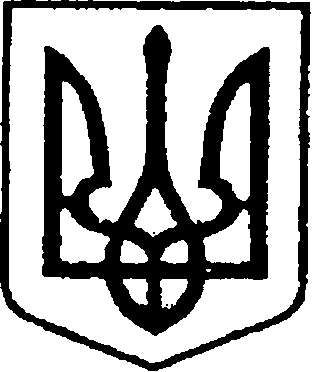 УКРАЇНАЧЕРНІГІВСЬКА ОБЛАСТЬН І Ж И Н С Ь К А    М І С Ь К А    Р А Д А6 сесія VIIІ скликанняР І Ш Е Н Н Явід  04 лютого    2021 р.		     м. Ніжин                       №  15-6 /2021Про припинення державного комунального підприємства телерадіокомпанії«Ніжинське телебачення»	Відповідно до статей 26, 42, 59, 73 Закону України «Про місцеве самоврядування в Україні», статті 17 Закону України «Про державну реєстрацію юридичних осіб, фізичних осіб-підприємців та громадських формувань»  та з метою оптимізації управління суб’єктами господарювання комунальної форми власності, Ніжинська  міська рада  вирішила:     1. Припинити юридичну особу – державне комунальне підприємство телерадіокомпанія «Ніжинське телебачення» (площа  імені   Івана Франка, 1, м. Ніжин, 16600, код ЄДРПОУ 30941866) шляхом ліквідації.     2. Делегувати міському голові повноваження щодо створення комісії з ліквідації державного комунального підприємства телерадіокомпанії «Ніжинське телебачення» та затвердження її персонального складу.     3. Доручити комісії з ліквідації здійснити організаційно-правові заходи щодо ліквідації державного комунального підприємства телерадіокомпанії «Ніжинське телебачення».     4. Встановити, що вимоги кредиторів до державного комунального підприємства телерадіокомпанії «Ніжинське телебачення»  приймаються протягом двох місяців з дати офіційного оприлюднення повідомлення про рішення щодо ліквідації юридичної особи та внесення запису до Єдиного державного реєстру юридичних осіб, фізичних осіб-підприємців та громадських формувань, за адресою: вул. Яворського, 3, м. Ніжин, Чернігівська обл., 16600.       5. Після закінчення строку для заявлення кредиторами своїх вимог,  задоволення чи відхилення цих вимог, комісії з ліквідації юридичної особи скласти ліквідаційний баланс та подати його на затвердження Ніжинській міській раді.      6. Організацію виконання даного рішення покласти на  першого заступника міського голови  з питань діяльності виконавчих органів ради Вовченка Ф.І.    7. Начальнику відділу економіки та інвестиційної діяльності Ніжинської міської ради Гавриш Т.М. забезпечити оприлюднення даного рішення на офіційному сайті Ніжинської міської ради протягом п’яти робочих днів з дня його прийняття.     8. Контроль за виконанням даного  рішення покласти на постійну депутатську  комісію з питань регламенту, законності, охорони прав і свобод громадян, запобігання корупції, адміністративно-територіального устрою, депутатської діяльності та етики  (голова комісії Салогуб В.В.)        Міський голова 	                                            Олександр КОДОЛА